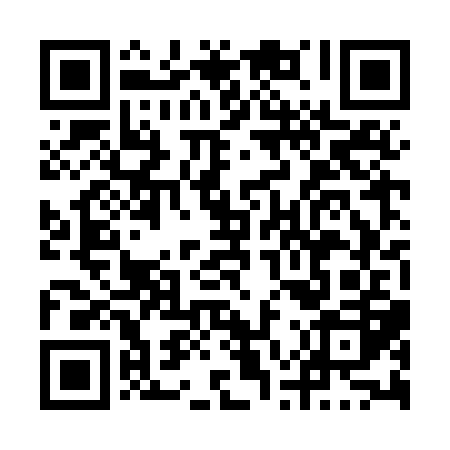 Ramadan times for Halls Corner, New Brunswick, CanadaMon 11 Mar 2024 - Wed 10 Apr 2024High Latitude Method: Angle Based RulePrayer Calculation Method: Islamic Society of North AmericaAsar Calculation Method: HanafiPrayer times provided by https://www.salahtimes.comDateDayFajrSuhurSunriseDhuhrAsrIftarMaghribIsha11Mon6:276:277:501:405:417:317:318:5412Tue6:256:257:481:405:427:337:338:5613Wed6:236:237:461:405:437:347:348:5714Thu6:216:217:441:395:447:367:368:5915Fri6:196:197:421:395:467:377:379:0016Sat6:176:177:401:395:477:387:389:0217Sun6:156:157:381:395:487:407:409:0318Mon6:136:137:361:385:497:417:419:0519Tue6:116:117:341:385:507:427:429:0620Wed6:096:097:321:385:517:447:449:0821Thu6:076:077:301:375:527:457:459:0922Fri6:056:057:291:375:537:477:479:1123Sat6:036:037:271:375:547:487:489:1224Sun6:006:007:251:375:557:497:499:1425Mon5:585:587:231:365:567:517:519:1526Tue5:565:567:211:365:577:527:529:1727Wed5:545:547:191:365:587:537:539:1828Thu5:525:527:171:355:597:557:559:2029Fri5:505:507:151:356:007:567:569:2230Sat5:475:477:131:356:017:577:579:2331Sun5:455:457:111:346:027:597:599:251Mon5:435:437:091:346:038:008:009:262Tue5:415:417:071:346:048:028:029:283Wed5:395:397:051:346:058:038:039:304Thu5:365:367:031:336:068:048:049:315Fri5:345:347:011:336:078:068:069:336Sat5:325:326:591:336:088:078:079:357Sun5:305:306:571:326:098:088:089:368Mon5:275:276:551:326:108:108:109:389Tue5:255:256:541:326:118:118:119:4010Wed5:235:236:521:326:128:128:129:41